ДОКЛАДна тему:	Выполнила:	Ученица 7 «в» класса	Загородняя ОльгаБРЯНСК - 2002Пиявки (Hirudinei)Пиявки (Hirudinei) - отряд класса кольчатых червей. Тело удлиненное или овальное, более или менее сплющенное в спинно-брюшном направлении, ясно разделенное на мелкие кольца, которые в числе 3 - 5 соответствуют одному сегменту тела; в коже многочисленные железы, выделяющие слизь; на заднем конце тела обыкновенно большая присоска, нередко и на переднем конце имеется хорошо развитая присоска, в центре которой помещается рот; чаще же для присасывания служит рот. На переднем конце тела 1 - 5 пар глаз, расположенные дугой или попарно друг за другом. Порошица на спинной стороне над задней присоской. Нервная система состоит из двухлопастного надглоточного ганглия или головного мозга, соединенного с ним короткими коммиссурами под глоточного узла (происшедшего из нескольких слившихся узлов брюшной цепочки) и самой брюшной цепочки, помещающейся в брюшном кровеносном синусе и имеющей около 20 узлов. Головной узел инервирует органы чувств и глотку, а от каждого узла брюшной цепочки отходит 2 пары нервов, инервирующие соответствующие им сегменты тела; нижняя стенка кишечника снабжена особым продольным нервом, дающим ветви к слепым мешкам кишечника. Органы пищеварения начинаются ртом, вооруженным или тремя хитиновыми зубчатыми пластинками (челюстные П. - Gnathobdellidae), служащая для прорезания кожи при сосании крови у животных, или способным выпячиваться хоботком (у хоботных П. - Rhynchobdellidae); в полость рта открываются многочисленные слюнные железы, иногда выделяющие ядовитый секрет; за глоткой, играющей при сосании роль насоса, следует обширный сильно растяжимый желудок, снабженный боковыми мешками (до 11 пар), из которых задние самые длинные; задняя кишка тонка и коротка. Кровеносная система состоит частью из настоящих, пульсирующих, сосудов, частью из полостей - синусов, представляющих остаток полости (вторичной) тела и соединенных между собою кольцевыми каналами; кровь у хоботных П. бесцветная, у челюстных - красная, вследствие растворенного в лимфе гемоглобина. Особые органы дыхания имеются только у р. Branchellion, в форме листовидных придатков по бокам тела. Выделительные органы устроены по типу мета нефридий или сегментальных органов кольчатых червей и у большинства П. их имеется по паре в каждом из средних сегментов тела. П. - гермафродиты: Мужские половые органы состоят у большинства из пузырьков (семенников), по паре в 6 - 12 средних сегментах тела, соединенных на каждой стороне тела общим выводным протоком; эти протоки открываются наружу одним отверстием, лежащим на брюшной стороне одного из передних колец тела; женское половое отверстие лежит на один сегмент позади мужского и ведет в два отдельных яйцевода с мешковидными яичниками. Копулируют две особи, каждая одновременно играя роль самки и самца. П. во время кладки яиц выделяет железами, лежащими в области половых органов, густую слизь, окружающую в виде чехла среднюю часть тела П., в этот чехол откладываются яйца, после чего П. выползает из него, при чем края его отверстий сближаются, склеиваются и образуют таким образом капсулу с яйцами внутри, прикрепленную обыкновенно к нижней поверхности листа водоросли; зародыши, покидая яйцевую оболочку, иногда (Clepsine) некоторое время держатся на нижней стороне тела матери. Все П. - хищники, питающиеся кровью большею частью теплокровных животных, или моллюсков, червей и т. п.; живут они преимущественно в пресных водах или во влажной траве; но есть и морские формы (Pontobdella), точно также как и наземные формы (в Цейлоне). Hirudo medicinalis - медицинская П. до 10 см. в длину и 2 см. в ширину, черно-бурая, черно-зеленая, с продольным узорчатым красноватым рисунком на спине; брюхо светло-серое, с 5 парами глаз на 3, 5 и 8 кольцах и сильными челюстями; распространена в болотах южн. Европы, южн. России и Кавказа. В Мексике в медицине употребляется Haementaria officinalis; другой вид, П. mexicana - ядовит; в тропической Азии распространена живущая во влажных лесах и в траве Hirudo ceylonica и другие родственные виды, причиняющие болезненные кровоточащие укусы человеку и животным. Aulostomum gulo - конская П., черно-зеленого цвета, с более светлым низом, имеет вооружение рта более слабое и потому негодна для терапевтических целей; самый обыкновенный вид в сев. и средней России. Nephelis vulgaris - небольшая П. с тонким узким телом, серого цвета, иногда с бурым рисунком на спине; снабжена 8 глазами, расположенными дугой на головном конце тела; родственна ей оригинальная Archaeobdella Esmonti, розового цвета, без задней присоски; живет на иловом дне в Каспийском и Азовском морях. Clepsiue tesselata - татарская П., с широкоовальным телом, зеленовато бурого цвета, с несколькими рядами бородавок на спине и 6 парами треугольных глаз, расположенных одна за другой; живет на Кавказе и в Крыму, где употребляется татарами для лечебных целей; переходное место к отряду щетинконогих (Chaetopoda Oligochaeta) червей занимает Acanthobdella peledina, встречающаяся в Онежском озере. 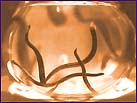 